IDENTITEIT EN CONTACTGEGEVENS VAN HET KIND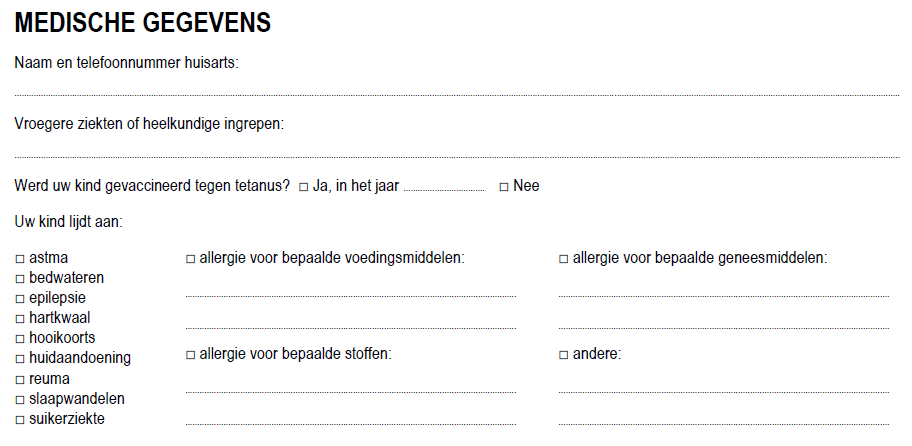 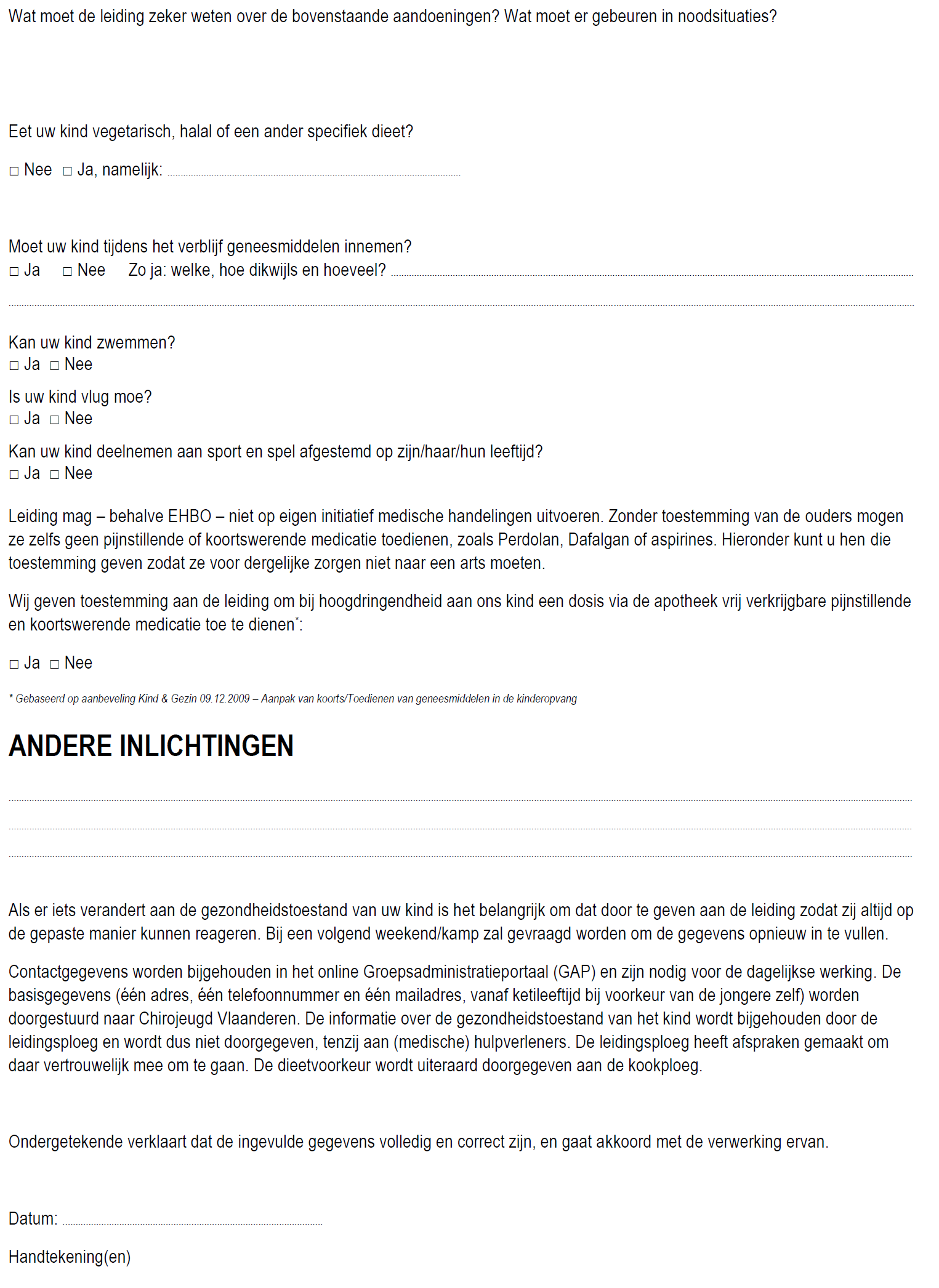 Voornaam en familienaam: Voornaam en familienaam: Geboortedatum: Geboortedatum: Adres(sen):Telefoonnummer(s):Mailadres(sen):Wie contacteren als ouder(s) en/of voogd(en) niet bereikbaar zijn?Naam: ..............................................................................................................................................................................................................................................................................................................................................................Telefoonnummer: .................................................................................................................................................................................................................................................................................................................................Wie contacteren als ouder(s) en/of voogd(en) niet bereikbaar zijn?Naam: ..............................................................................................................................................................................................................................................................................................................................................................Telefoonnummer: .................................................................................................................................................................................................................................................................................................................................